Ellen Walker Professional Enhancement Award ApplicationDELTA KAPPA GAMMA SOCIETY INTERNATIONAL ALABAMA STATE 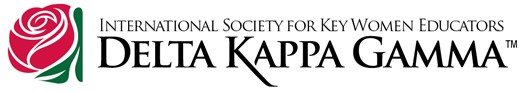 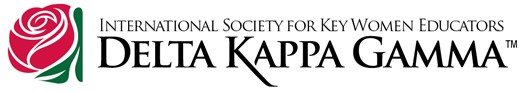 PERSONAL DATA Name:  _______________________________________________________________________   Address:  _____________________________________________________________________  Home Phone: ________________________   Work Phone: _____________________________ Cell Phone: _________________________     Email: __________________________________  Chapter:  ________________________________________    District  ____________________PROFESSIONAL ENHANCEMENT OPPORTUNITY(Include name of the experience, date(s), location, presenter(s), organizational sponsor(s), or other information as appropriate. Attach supporting documents or copies.) _____________________________________________________________________________ ____________________________________________________________________________________________________________________________________________________________________________________________________________________________________________________________________________________________________________________ ____________________________________________________________________________________________________________________________________________________________________________________________________________________________________________________________________________________________________________________BUDGET/EXPENSES OF PROFESSIONAL ENHANCEMENT EXPERIENCE(Include costs of travel, lodging, meals, registration, supplies, etc.  Attach receipts if available.)_____________________________________________________________________________ ____________________________________________________________________________________________________________________________________________________________________________________________________________________________________________________________________________________________________________________DESCRIBE BENEFITS TO YOU, STUDENTS, SCHOOL, OR SYSTEM AS APPROPRIATE_____________________________________________________________________________ _______________________________________________________________________________________________________________________________________________________________________________________________________________________________________  ENDORSEMENT (Include below the signature OR attach a letter from supervisor, presenter, or experience leader.)Signature:  ______________________________________    Date:  ______________________ Position related to professional enhancement experience:   _____________________________  ____________________________________________________________________________APPLICATION DEADLINE --- June 15, 2021Please email/mail the completed application and accompanying documents to  Dr. Judy Hill, Chairperson Scholarship, Professional Enhancement, and World Friendship Committee 115 Hidden Circle Rainbow City, AL  35906    OR    jlhill1974@gmail.com     Text questions/concerns to 256.390.0930. 